P O BOX 549 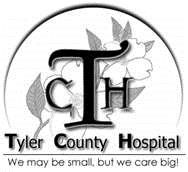 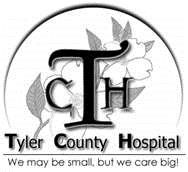 WOODVILLE, TEXAS 75979 					   Telephone 409.283.6498 Please find attached a Medical Assistance Application for your convenience.  Please complete the application and return it with all required documentation.  This program is based on family size and income.  The requested information is for all household members.  (You can qualify even if you have health insurance.) *You can drop off completed paperwork at the business office, admissions in the ER, or mail it in (address listed at the top of the letter).*Patient Identification: Photo ID and one of the following: Social Security Card, Voter Registration Card, Employee Identification, Birth Certificate, Baptismal Record, School Transcript, Marriage License, or Medicare/Medicaid Card. Proof of Income: All income received in the household including but not limited to: 2 full months paystubs, Self-Employed Income, Farm Income, Public Assistance, Unemployment Benefits, Worker’s Compensation, Strike Benefits, Veterans Benefits, Child Support, Pensions, Annuities, Income from Dividends, Interest Income, Rental Income, Royalties, Income from Estate and Trusts and/or most recent, complete, Federal Tax Return (form 1040). Proof of Dependency: Provide only if you have dependents: Current Income Tax Form 1040 or 1040A listing, Birth Records, Hospital Records, Baptismal Records, Proof of Guardianship or AFDC Records. Proof of Residency: Must show your physical address, not a PO Box: Rent Receipt, Utility Bill, Voter Registration Card, Food Stamp Eligibility Letter, or auto insurance.    When completed application and all required documentation is received, your application will be processed and further notification will be sent by mail.  Approval for the program is good for a period of 1 year, and all balances which remain after the discount are your responsibility and monitored according to Tyler County Hospital’s collection policy. If you do not wish to take advantage of our Medical Assistance Program, our collection policy is still in effect until all accounts are paid in full.  If you have any questions or concerns about our Medical Assistance Program, please call 409-283-6498 or 409-283-6434. Sincerely, Financial Department  * Your application cannot be processed without ALL requested information                                                                                             			 NEW		RENEWAL                                                                                                                     MEDICAL ASSESSMENT  (Charity Care Services) TYLER COUNTY HOSPITAL DISTRICT  Note:  Your application will not be processed unless all required documentation is included. PERSONAL INFORMATION Applicant’s Name: ________________________________________Soc. Sec. #_________________________ Date of Birth: _____________________________________ Address: ________________________________________________ City: _____________________________ State: ________________Zip: _______________Mailing Address (if different): _______________________________ City: _____________________________State: _______________ Zip: ________________ Telephone #:____________________________ How long at this address: ______________________________ Mortgage Holder/Landlord: _______________________________ Telephone #: _________________________ Previous Address: ___________________________________________________________________________ Place of Employment: ____________________________________How long? __________________________ Health Insurance (circle)   YES or NO   Insurance Name: ____________________________________________CO-APPLICANT INFORMATION: Co-applicant’s Name: _____________________________________Soc. Sec. #__________________________ Address: ________________________________________________City: ______________________________ State: ______________Zip: _______________Date of Birth: ________________________________________ Telephone #: ____________________________How long at this address: ______________________________ Previous Address: ___________________________________________________________________________ Place of Employment: ____________________________________How Long? _________________________ Health Insurance (circle)   YES or NO   Insurance Name: ____________________________________________DEPENDENT INFORMATION: Number of dependents living in household: ___________ Adults __________ Children ___________________ Children’s Age:        ______             _______          _______           ________             ________           ________ Are all children in household the mutual children of husband and wife?  ____Yes   ____ No If no explain____________________________________________________________________________________________________________________________________________________________________________________________________________________________________________________________________ASSETS: Total Monthly Income: ________________ Name of Banking Institution_______________________________ Checking Acct. Bal.:_______________ Savings Acct. Bal.:______________ C.D. (s) Bal: _________________ Automobile(s):  Year: ________ Make: __________________ Model: _________________________________  	 	             Year: ________ Make: __________________ Model: _________________________________ List other Assets: (boats, campers, rental properties, stocks, bonds, trust funds, tractors & ¾ wheelers- all other resources)__________________________________________________________________________________ __________________________________________________________________________________________ __________________________________________________________________________________________ Please list below person(s) you are responsible for. Please include date of birth and social security number(s) for each dependent. Use additional sheet if necessary to include all dependents.          Name                                 	 Date of Birth                              Social Security Number    _________________________________________________________________________________________ 	 _________________________________________________________________________________________ _________________________________________________________________________________________ _________________________________________________________________________________________ _________________________________________________________________________________________ _________________________________________________________________________________________ _________________________________________________________________________________________ I certify that the information provided in the application is true and correct to the best of my knowledge.  By signing below I agree to notify Tyler County Hospital District of all residency, income, and household member changes.________________________________ 	 	 	  ____________________________________ Applicant’s Signature             Date 	 	 	 	     Co-Applicant’s Signature                Date FOR HOSPITAL USE ONLY: Assessment Date: __________________ Medical or financial is:  	 Approved  	 	  Denied Reason: ______________________________________________________________________________  _____________________________________________________________________________________  Sliding Scale Discount Percent: __________________%   ____________________________________________ 	                           SCOTT MCCLUSKEY CFO                                        Date                                                         